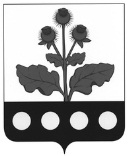 СОВЕТ НАРОДНЫХ ДЕПУТАТОВ ИСТОБИНСКОГО СЕЛЬСКОГО ПОСЕЛЕНИЯ РЕПЬЁВСКОГО МУНИЦИПАЛЬНОГО РАЙОНА ВОРОНЕЖСКОЙ ОБЛАСТИРЕШЕНИЕ«22» сентября 2022 г. № 56с. ИстобноеО повышении (индексации) должностных окладов, надбавок к должностным окладам за классный чин, пенсии за выслугу лет (доплаты к пенсии) и внесении изменений в решения Совета народных депутатов Истобинского сельского поселения Репьёвского муниципального района1. Повысить (проиндексировать) в 1,09 раза:1.1. Размеры должностных окладов муниципальных служащих, замещающих должности муниципальной службы, и размеры ежемесячных надбавок к должностным окладам за классный чин, установленные решением Совета народных депутатов Истобинского сельского поселения Репьёвского муниципального района от 21.12.2010 г. №27 «О денежном содержании муниципальных служащих органов местного самоуправления Истобинского сельского поселения Репьёвского муниципального района»;1.2. Размеры должностных окладов работников, замещающих должности, не отнесенные к должностям муниципальной службы в органах местного самоуправления Репьёвского муниципального района, установленные решением Истобинского сельского поселения Совета народных депутатов Репьёвского муниципального района от 21.12.2010 г. №28 «Об оплате труда работников, замещающих должности, не являющиеся должностями муниципальной службы органов местного самоуправления Истобинского сельского поселения Репьёвского муниципального района».1.3. Размер должностного оклада лица, замещающего выборную муниципальную должность, осуществляющего свои полномочия на постоянной основе Истобинского сельского поселения Репьёвского муниципального района Воронежской области, установленный решением Истобинского сельского поселения Совета народных депутатов Репьёвского муниципального района от 21.12.2010 г. №33 «О реализации отдельных гарантий осуществления полномочий выборного должностного лица Истобинского сельского поселения».2. Проиндексировать в 1,09 раза размеры доплат к страховой пенсии по старости (инвалидности) либо к пенсии, назначенной в соответствии со статьей 32 Закона Российской Федерации «О занятости населения в Российской Федерации», лицам, замещавшим муниципальные должности на постоянной основе и размеры пенсий за выслугу лет муниципальных служащих органов местного самоуправления Истобинского сельского поселения Репьёвского муниципального района.3. Установить, что при повышении (индексации) должностных окладов и окладов за классный чин их размеры подлежат округлению до целого рубля в сторону увеличения.4. Внести следующие изменения в решение Совета народных депутатов Истобинского сельского поселения Репьёвского муниципального района от 21.12.2010 г. №27 «О денежном содержании муниципальных служащих органов местного самоуправления Истобинского сельского поселения Репьёвского муниципального района» (далее – Решение 1):4.1. Пункт 3.2. части 3 Положения об оплате труда муниципальных служащих органов местного самоуправления Репьёвского муниципального района, утвержденного Решением 1, изложить в следующей редакции:« 3.2. Ежемесячная надбавка к должностному окладу за классный чин3.2.1. Ежемесячная надбавка к должностному окладу за классный чин устанавливается в следующих размерах:»;4.2. Приложение 2 к Решению 1 изложить в следующей редакции:«                                                                                       Приложение 2к решению Совета народных депутатов Истобинского сельского поселенияРепьёвского муниципального района Воронежской областиот «21» декабря 2010 года № 27Размерыдолжностных окладов по должностям муниципальной службы органов местного самоуправленияИстобинского сельского поселенияРепьёвского муниципального района Воронежской области».5. Внести следующие изменения в решение Совета народных депутатов Истобинского сельского поселения Репьёвского муниципального района от 21.12.2010 г. № 28 «Об оплате труда работников, замещающих должности, не являющиеся должностями муниципальной службы органов местного самоуправления Репьёвского сельского поселения Репьёвского муниципального района» (далее – Решение 2):5.1. Приложение 2 к Решению 2 изложить в следующей редакции:«                                                                       Приложение 2к решению Совета народных депутатов Истобинского сельского поселения Репьёвского муниципального района Воронежской областиот «21» декабря 2010 года № 28Размерыдолжностных окладов по должностям работниковорганов местного самоуправления Репьёвского сельского поселения Репьёвского муниципального районаВоронежской области».6. Внести следующие изменения в решение Совета народных депутатов Истобинского сельского поселения Репьёвского муниципального района от 21.12.2010 г. № 33 «О реализации отдельных гарантий осуществления полномочий выборного должностного лица Истобинского сельского поселения» (далее – Решение 3):6.1. В пункте 2.1. части 2 приложения 1 к Решению 3 цифры «10922» заменить цифрами «11905».7. Настоящее решение вступает в силу после его официального обнародования и распространяет свое действие на правоотношения, возникшие с 01.09.2022 г.Классные чинымуниципальных служащихРазмеры надбавки (рублей)Главный муниципальный советник муниципальной службы 1 класса2174Главный муниципальный советник муниципальной службы 2 класса1957Главный муниципальный советник муниципальной службы 3 класса1740Советник муниципальной службы 1 класса1524Советник муниципальной службы 2 класса1306Советник муниципальной службы 3 класса1090Референт муниципальной службы 1 класса853Референт муниципальной службы 2 класса730Референт муниципальной службы 3 класса603Секретарь муниципальной службы 1 класса436Секретарь муниципальной службы 2 класса365Секретарь муниципальной службы 3 класса293Группа должностей Наименование должности Размер должностного оклада (рублей)АДМИНИСТРАЦИЯ сельского поселенияАДМИНИСТРАЦИЯ сельского поселенияАДМИНИСТРАЦИЯ сельского поселенияГлавнаяЗаместитель главы администрации4890СтаршаяВедущий специалист 4890№п/пНаименование должностейРазмер должностного оклада(рублей)1231Главный бухгалтер63002Системный администратор50643Старший инспектор 48244Техник по вождению автомобиля48245Инспектор38596Технический секретарь38597Техник по эксплуатации здания38598Кассир33779Техник по уборке помещений2896Глава сельского поселенияВ.И. Аристова